2021年第49期阿坝州文化馆（州美术馆、州非遗中心）集中学习《关于进一步加强非物质文化遗产保护工作的意见》2021 年 8 月 12 日，中共中央办公厅、国务院办公厅印发了（以下简称《意见》），这是首次以两办名义印发的关于加强非物质文化遗产保护工作的政策性纲领性文件，充分体现了以习近平同志为核心的党中央对非物质文化遗产的高度重视。《意见》的出台是新时代建设社会主义文化强国的重要实践，对延续历史文脉、坚定文化自信、提升非物质文化遗产保护工作水平具有重要意义。为深刻学习领悟《意见》精神实质和主要内容，8月24日上午，阿坝州文化馆（州美术馆、州非遗中心）全体职工集中对《意见》进行了全面、细致的学习。与会人员还对当前非物质文化遗产保护形势、工作中存在的问题以及下步工作注意事项、重点推进项目等方面进行了座谈讨论。通过学习讨论，与会人员了解了国家层面对非物质文化遗产工作的重视程度，学习了非遗保护的指导思想、工作原则和工作目标，对下步工作明确了方向、提高了认识、理清了思路。今后，我馆将以学习践行《意见》为契机，健全非物质文化遗产保护传承体系，推动阿坝州非物质文化遗产保护工作再上新台阶，为建设高品质城市贡献非遗力量。阿坝州文化馆（州美术馆、州非遗中心）2021年8月28日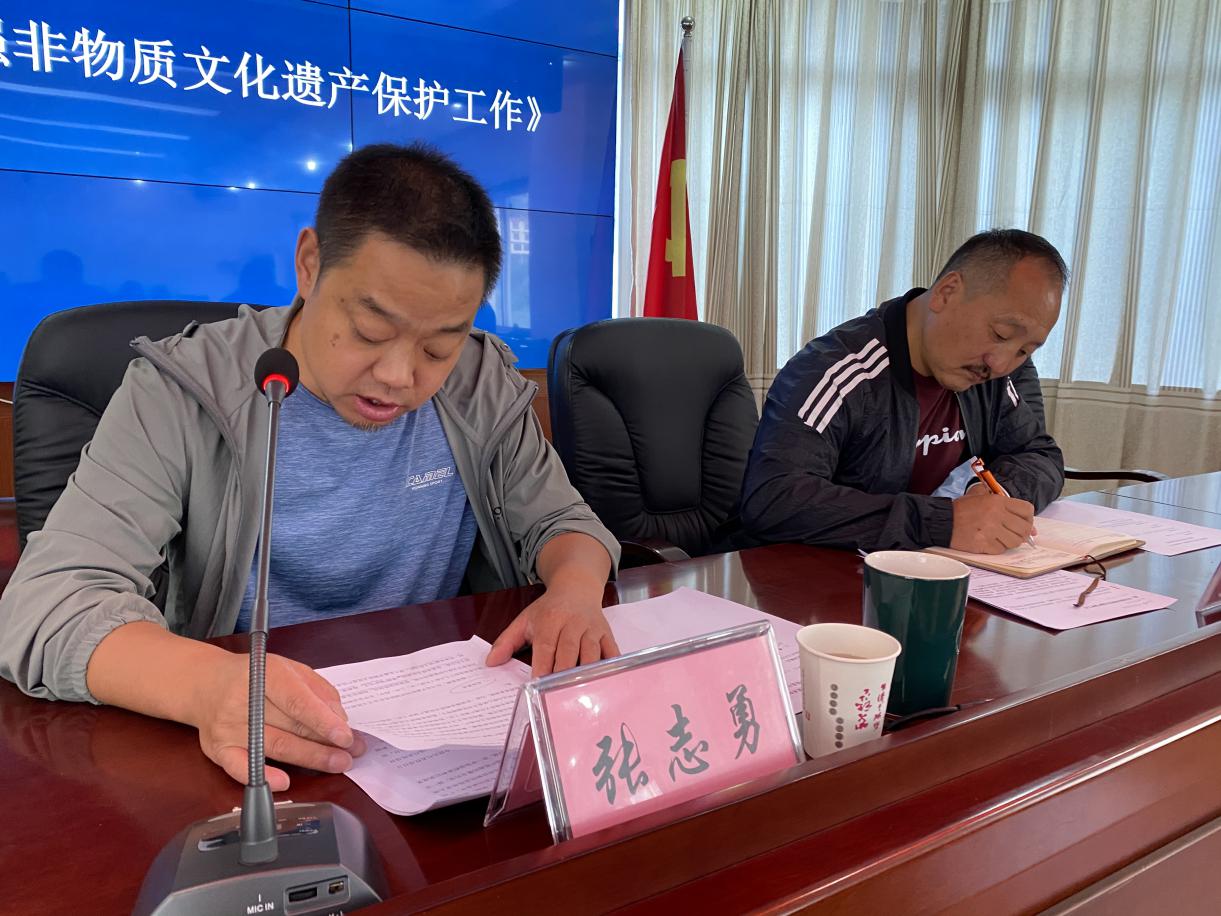 